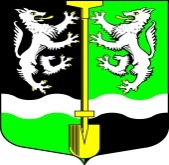 	            СОВЕТ  ДЕПУТАТОВМУНИЦИПАЛЬНОГО ОБРАЗОВАНИЯСЕЛИВАНОВСКОЕ  СЕЛЬСКОЕ ПОСЕЛЕНИЕВОЛХОВСКОГО МУНИЦИПАЛЬНОГО РАЙОНАЛЕНИНГРАДСКОЙ ОБЛАСТИ                                                         ЧЕТВЕРТОГО СОЗЫВА                                                        РЕШЕНИЕот 15 ноября 2023 года                                                                                   № 178Рассмотрев представленный администрацией муниципального образования  Селивановское  сельское  поселение Волховского муниципального района Ленинградской	 области проект бюджета муниципального образования Селивановское сельское  поселение на 2024 год, в соответствии с Федеральным законом  от 06.10.2003 года № 131-ФЗ «Об общих принципах организации местного самоуправления в Российской Федерации», Бюджетным кодексом Российской Федерации, Уставом муниципального образования Селивановское сельское  поселение, Положением о бюджетном процессе муниципального образования Селивановское сельское  поселение, Совет депутатов муниципального образования Селивановское сельское  поселение Волховского муниципального района Ленинградской области,РЕШИЛ:1.Принять проект бюджета муниципального образования Селивановское  сельское  поселение на 2024 год в первом чтении.2.Утвердить основные показатели бюджета муниципального образования Селивановское сельское  поселение на 2024 год:-прогнозируемый общий объем доходов бюджета МО Селивановское сельское поселение Волховского муниципального района в сумме 12137,70 тысяч рублей;-общий объем расходов бюджета муниципального образования Селивановское сельское поселение Волховского муниципального района в сумме 12137,70  тысяч рублей;3.Назначить дату, время и место проведения публичных слушаний по проекту бюджета муниципального образования Селивановское сельское поселение на 2024 год: «30» ноября 2023 года в 16.30 часов по адресу: Ленинградская область, Волховский район, п.Селиваново, ул.Советская д.74.Утвердить перечень информации, подлежащей опубликованию:-текстовая часть проекта решения о бюджете муниципального образования Селивановское сельское  поселение;-проект поступления доходов бюджета муниципального образования Селивановское сельское  поселение по кодам классификации доходов бюджета; Приложение № 3-проект распределения бюджетных ассигнований по разделам, подразделам классификации расходов бюджета; Приложение № 4	-пояснительная записка.5.В целях организации и проведения публичных слушаний, осуществления учета поступивших предложений от граждан муниципального образования  Селивановское сельское  поселение, обобщения результатов их рассмотрения, осуществления проверки их соответствия требованиям действующего законодательства Российской Федерации, создать Комиссию в следующем составе:Председатель: Петров Н.И.;Заместитель председателя: Булатова Т.А.;Члены комиссии:Хотеев Л.С., Ермилов Д.В.6.Установить следующий порядок приема и учета предложений от граждан по проекту бюджета муниципального образования Селивановское сельское  поселение на 2024 год:6.1.Прием предложений от граждан муниципального образования Селивановское сельское  поселение осуществлять строго в письменном виде после опубликования проекта  бюджета муниципального образования Селивановское сельское  поселение на 2024 год в срок до «29» ноября 2023 года включительно.6.2.Прием и учет  предложений от граждан бюджета муниципального образования Селивановское сельское  поселение осуществляет ведущий специалист, главный бухгалтер администрации муниципального образования Селивановское  сельское поселение Степанова М.Н.  по адресу: 187422, Ленинградская область, Волховский район, п. Селиваново, ул. Советская, д.7, по рабочим дням с 14-00 до 17-00.7.Опубликовать настоящее решение и информацию, утвержденную к опубликованию в соответствии с п. 4 настоящего решения, в газете «Волховские огни» не позднее, чем за 10 дней до даты проведения публичных слушаний.  8.Настоящее решение вступает в силу на следующий день после его официального опубликования в средствах массовой информации.9.Контроль за исполнением настоящего решения возложить на постоянную депутатскую комиссию по бюджету, налогам и  вопросам собственности.Глава муниципального образования Селивановское сельское поселение                                                   Н.И.ПетровО назначении публичных слушаний «О принятии проекта бюджета муниципального образования Селивановское сельское поселение Волховского муниципального района Ленинградской области  на 2024 год»